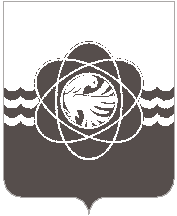 16 сессии пятого созываот 11.09.2020  № 113          О принятии безвозмезднов собственность муниципальногообразования «город Десногорск»Смоленской области объекта движимого имуществаВ соответствии со статьей 26 Устава муниципального образования «город Десногорск» Смоленской области, пункта 2.3 Положения о порядке владения, пользования и распоряжения муниципальным имуществом муниципального образования «город Десногорск» Смоленской области, утверждённым решением Десногорского городского Совета от 24.04.2012 № 620, рассмотрев обращение Администрации муниципального образования «город Десногорск» Смоленской области  от 20.08.2020 № 8011, учитывая рекомендации постоянной депутатской комиссии планово-бюджетной,  по налогам и финансам и инвестиционной деятельности, Десногорский городской СоветРЕШИЛ:1. Принять от Департамента имущественных и земельных отношений Смоленской области  в муниципальную собственность объект движимого имущества:- арочный металлодетектор MasterDetect Z6 IP65 (далее - объект) балансовой стоимостью 130 000 руб. 2. Настоящее решение опубликовать в газете «Десна».Председатель Десногорского городского Совета                     А.А. ТерлецкийГлава муниципального образования «город Десногорск» Смоленской областиА.Н. Шубин